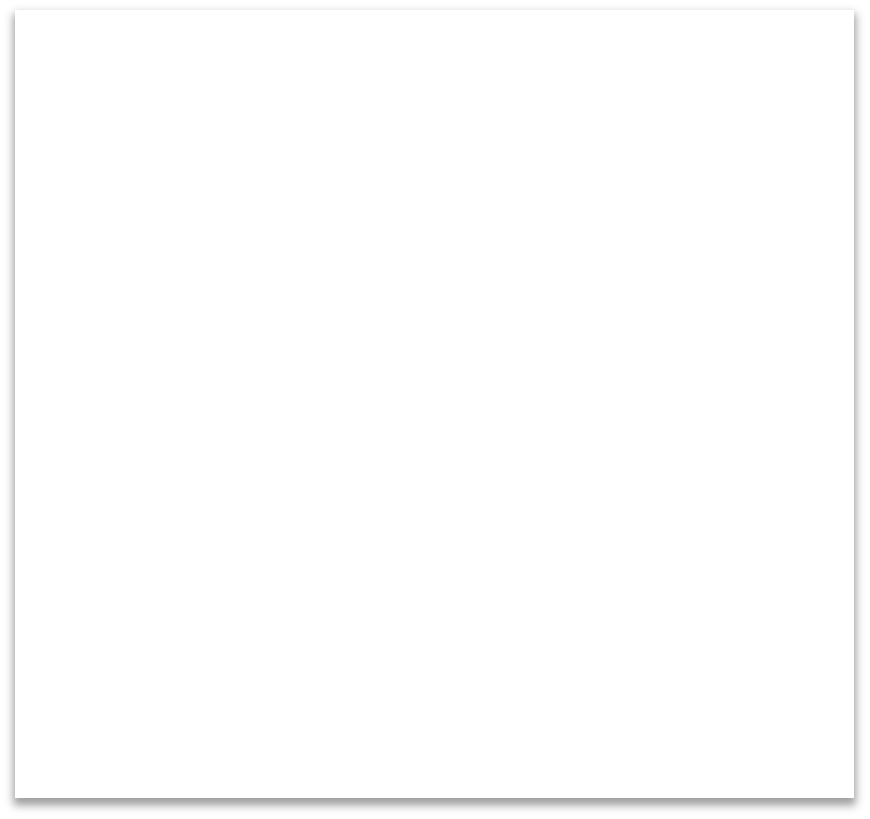 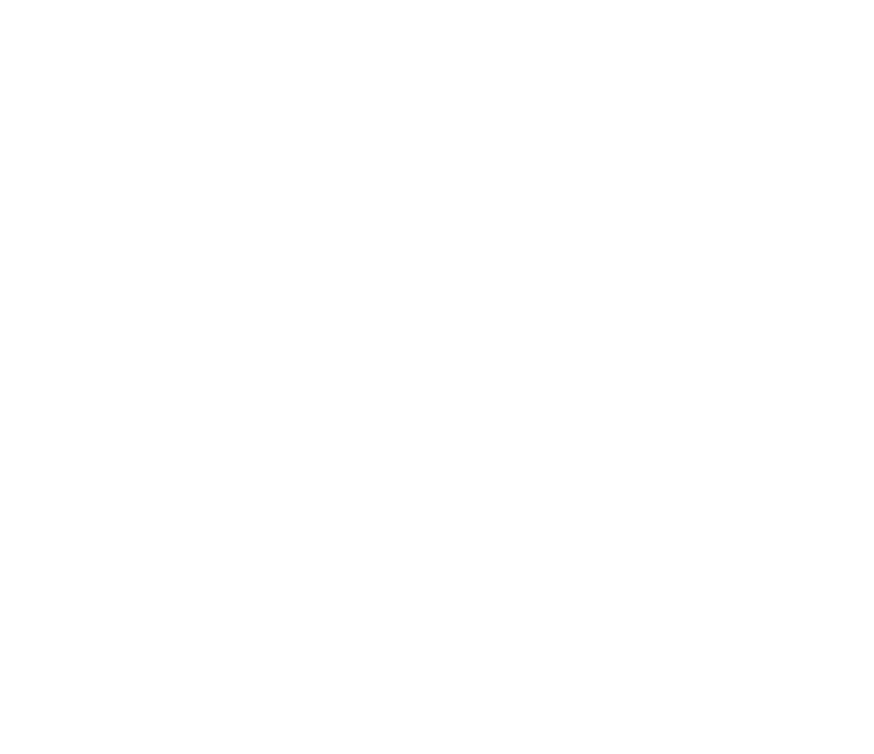 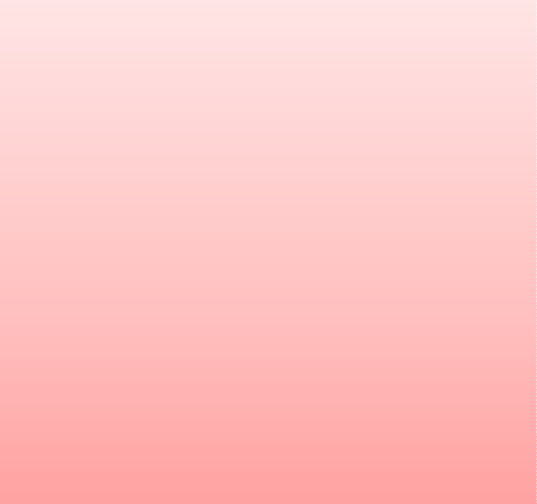 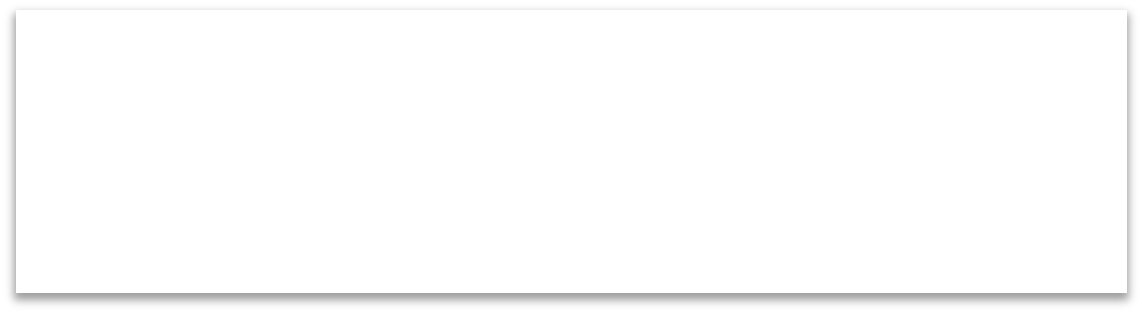 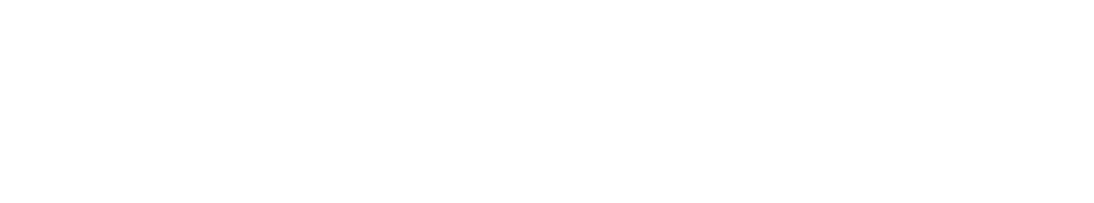 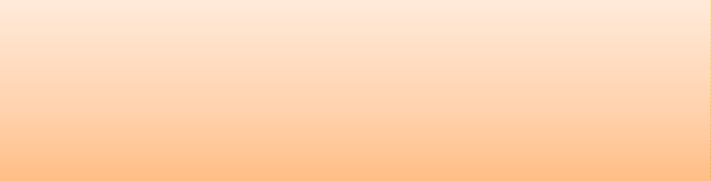 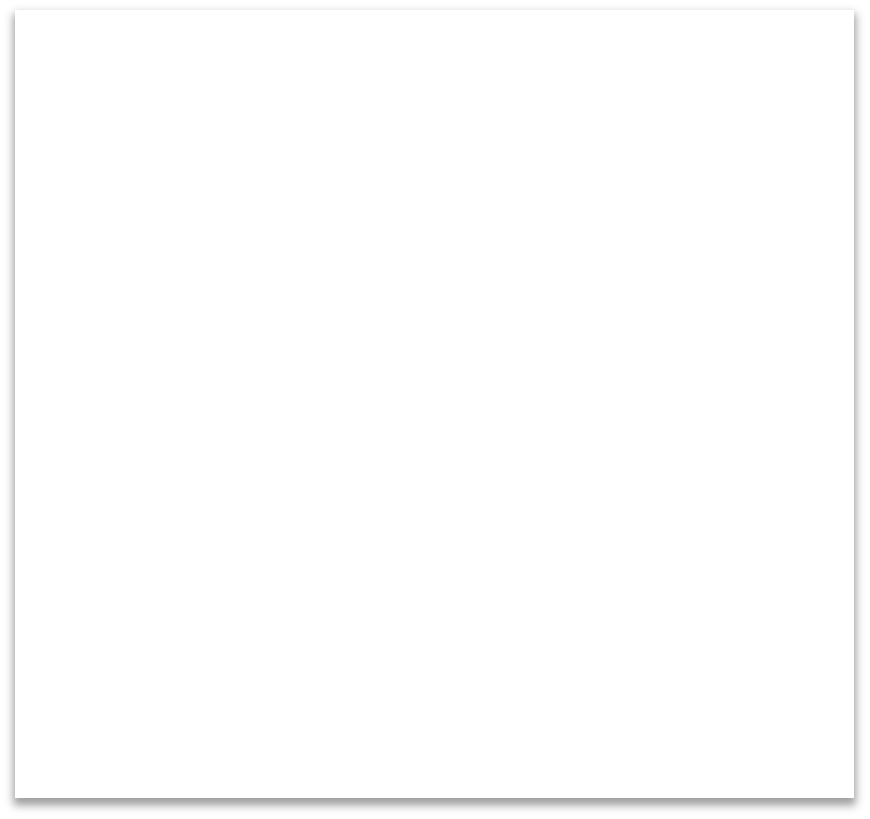 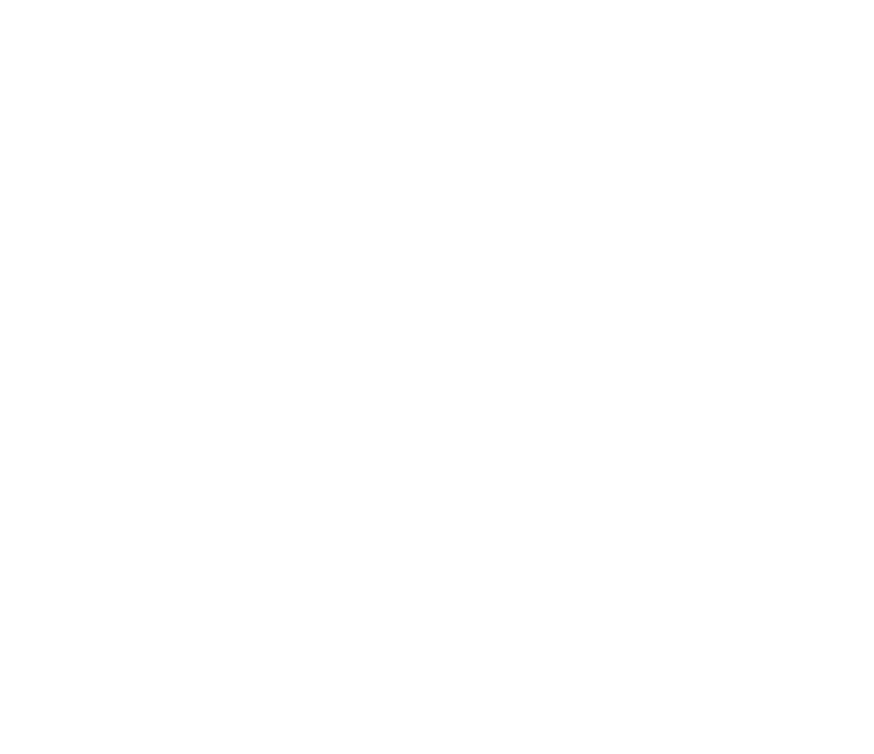 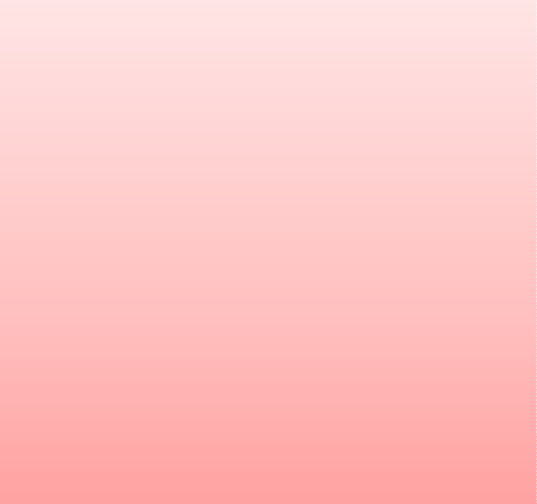 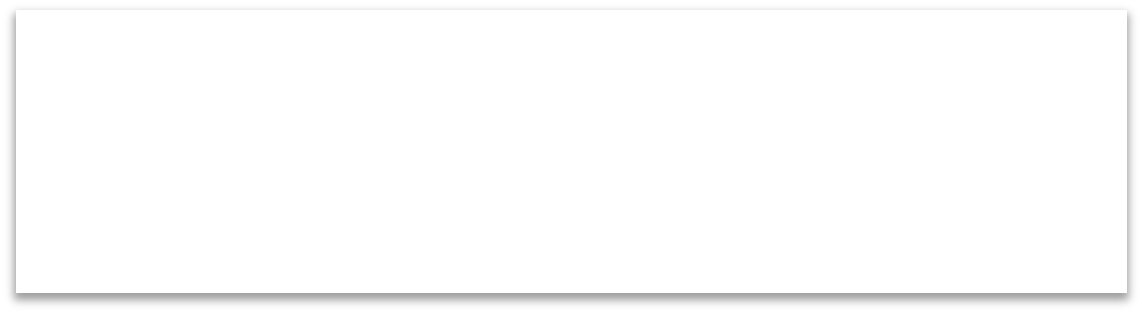 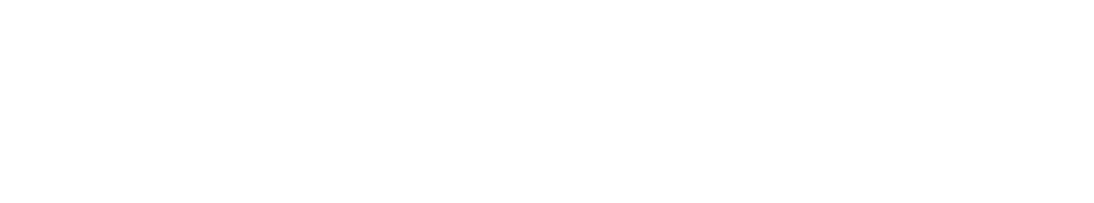 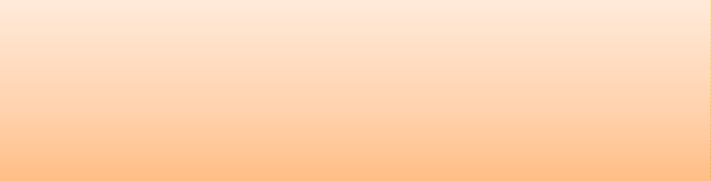 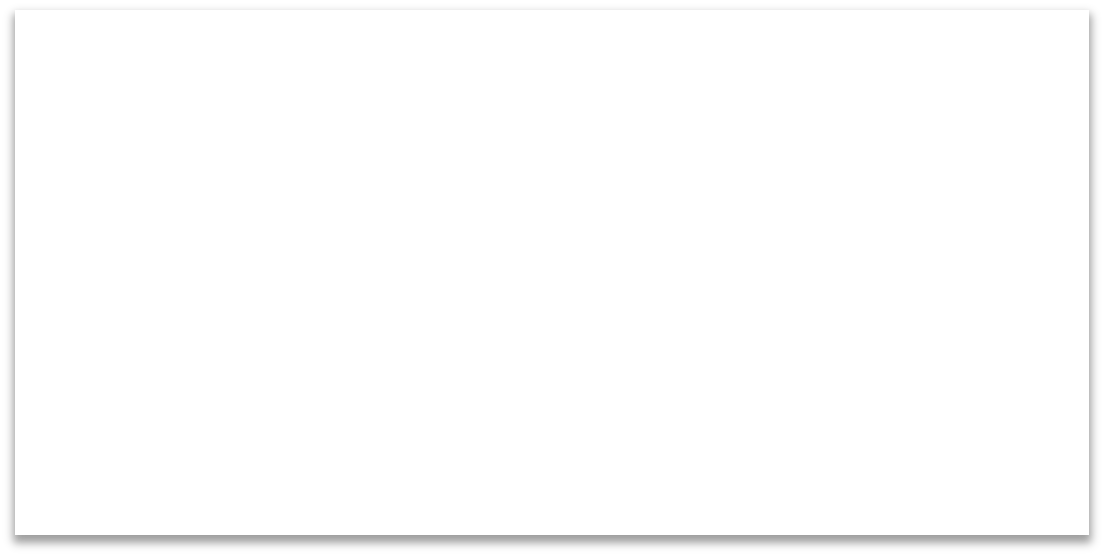 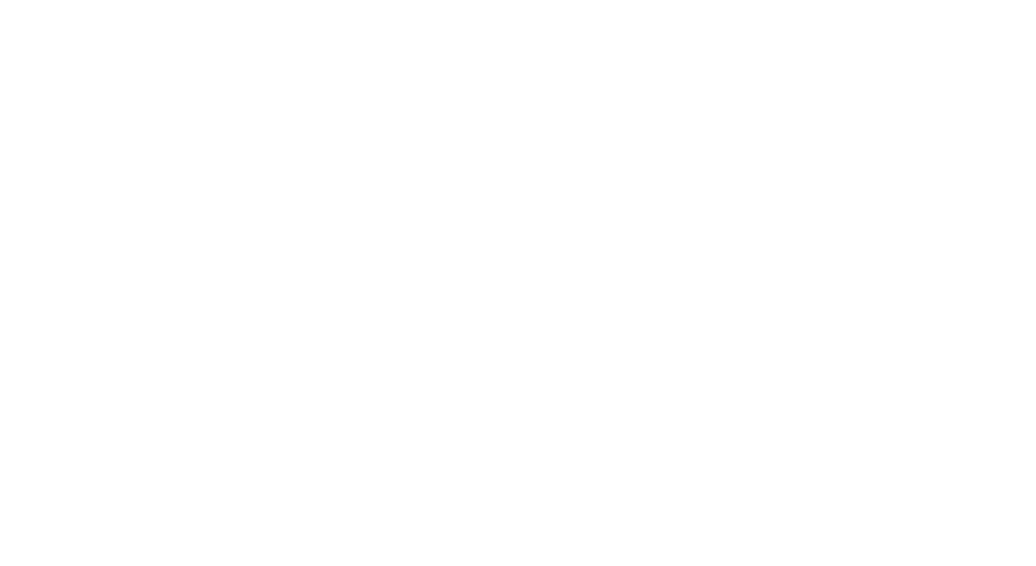 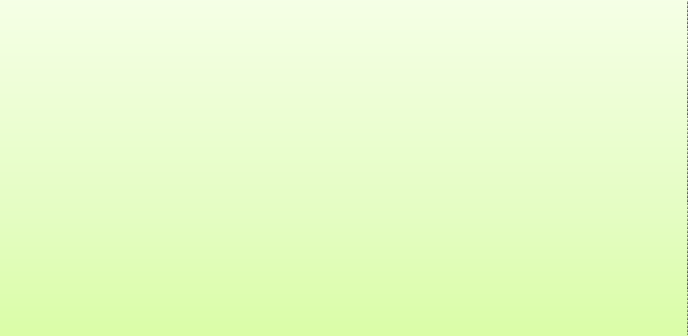 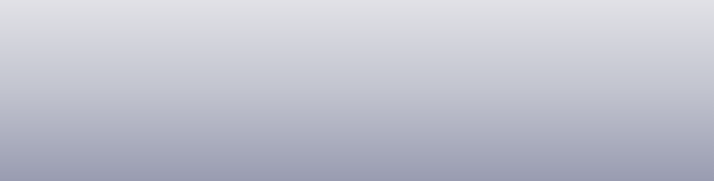 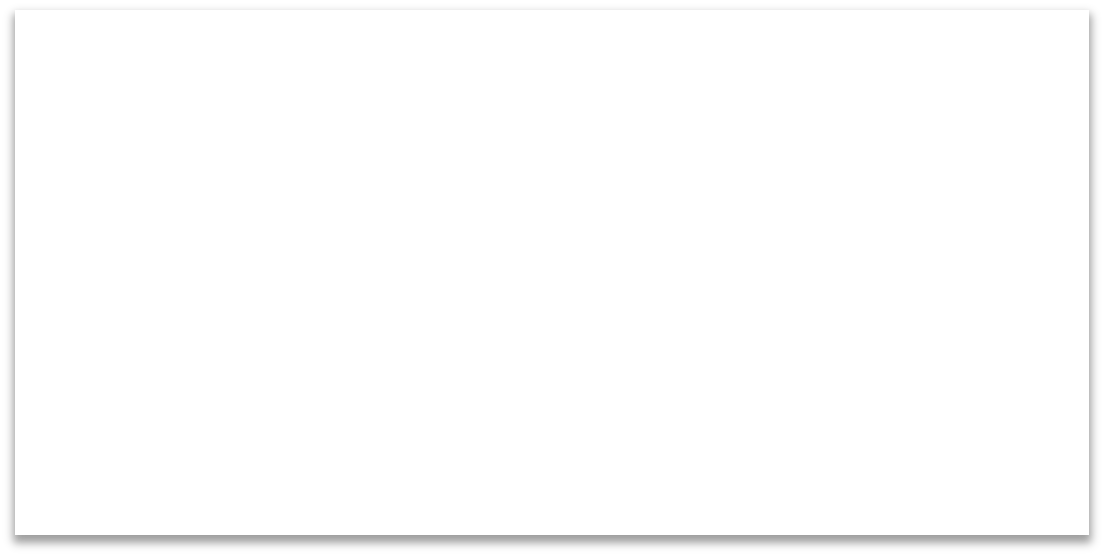 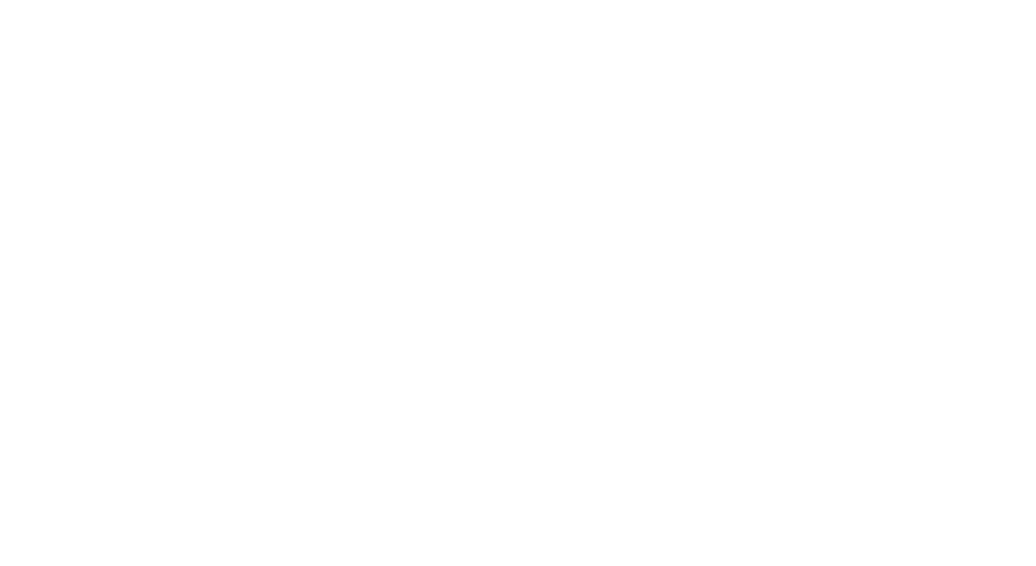 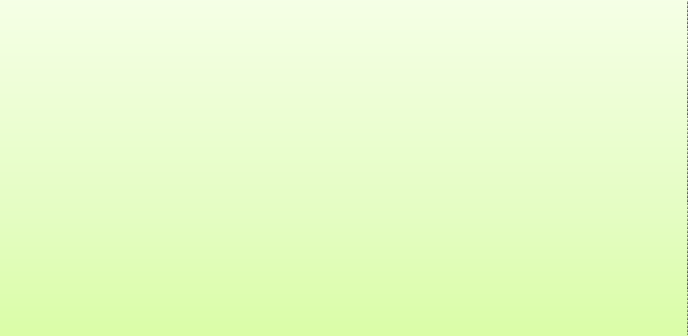 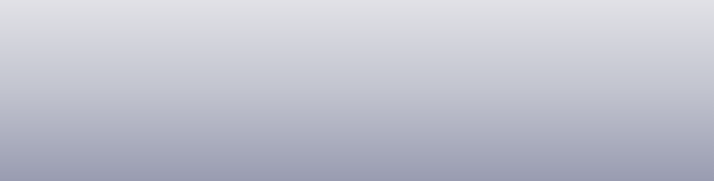 Year 5 Spring Term 2: To Infinity and Beyond… 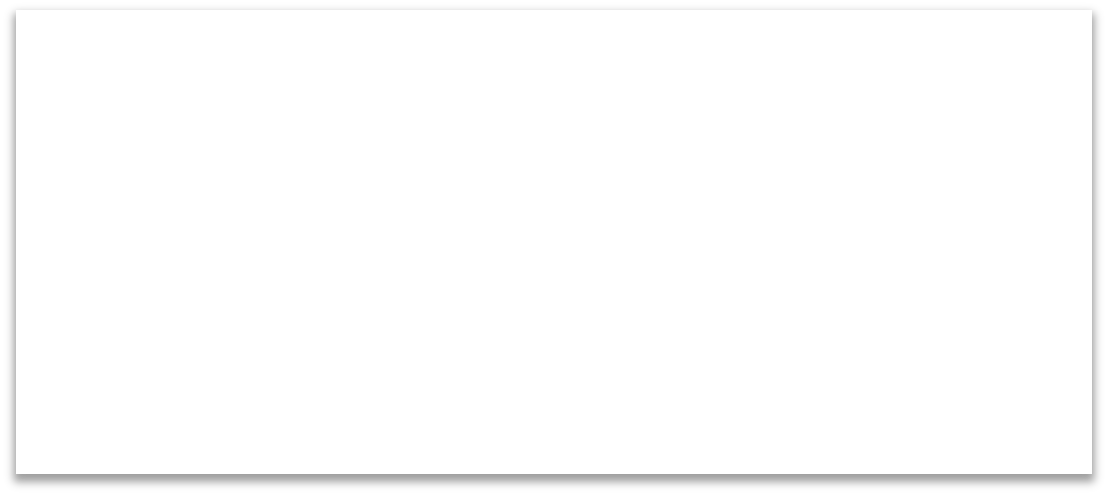 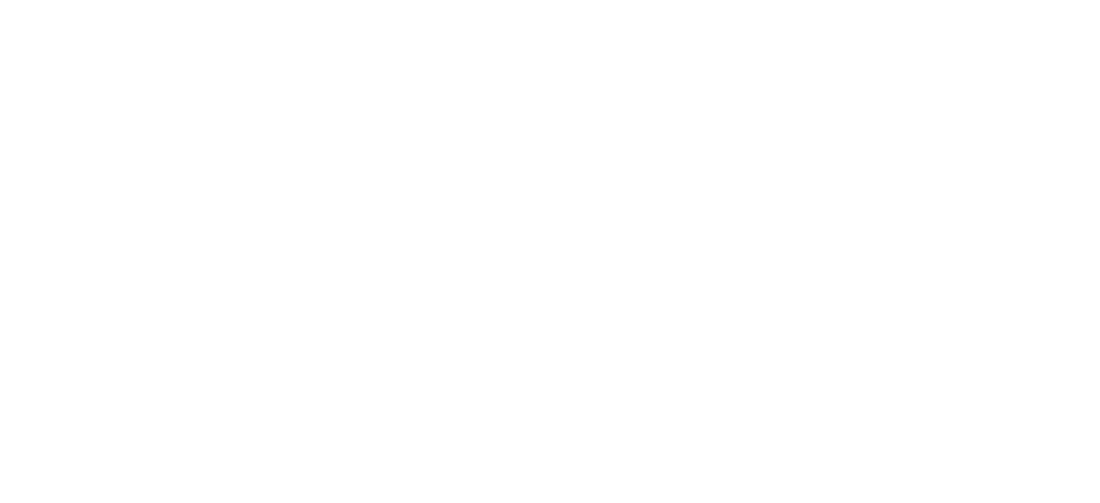 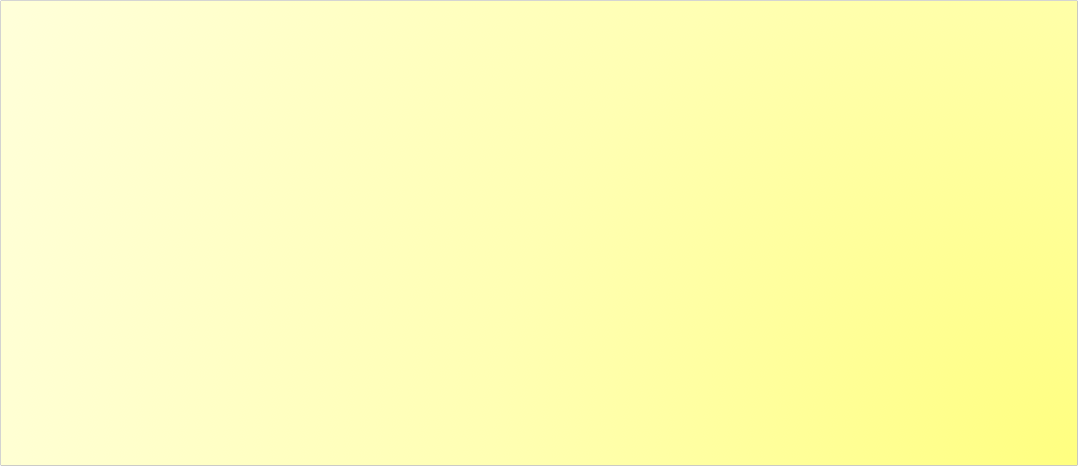 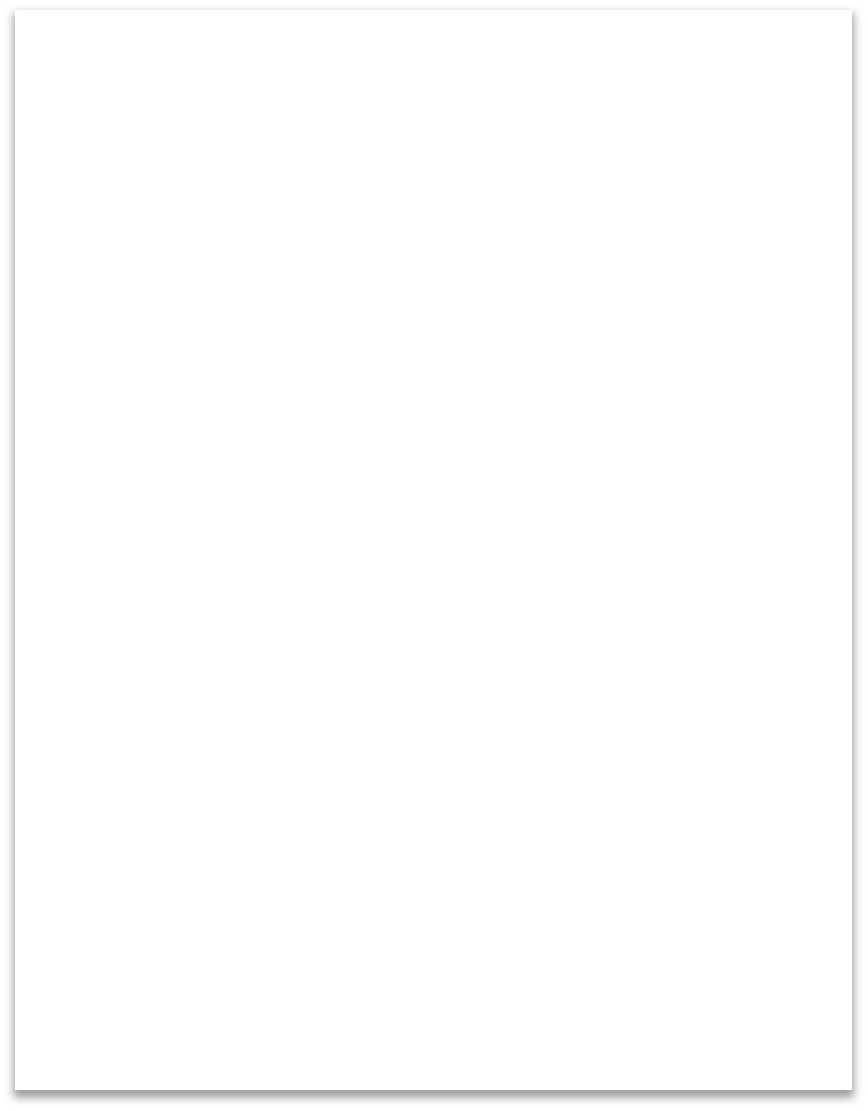 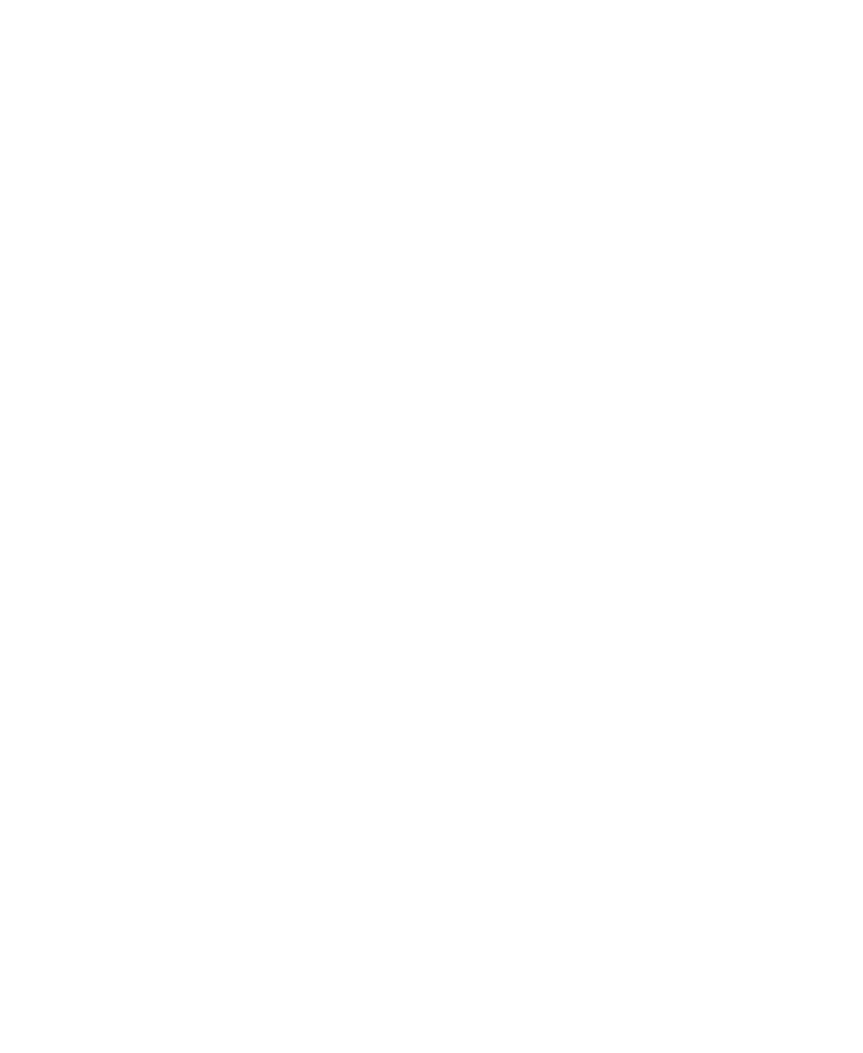 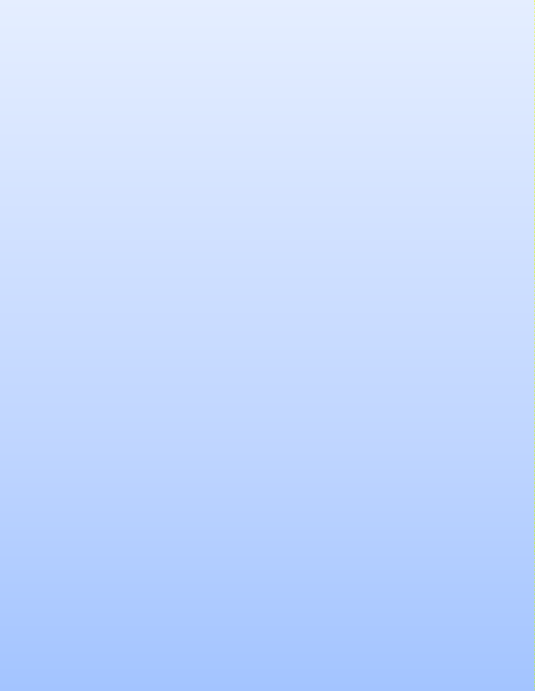 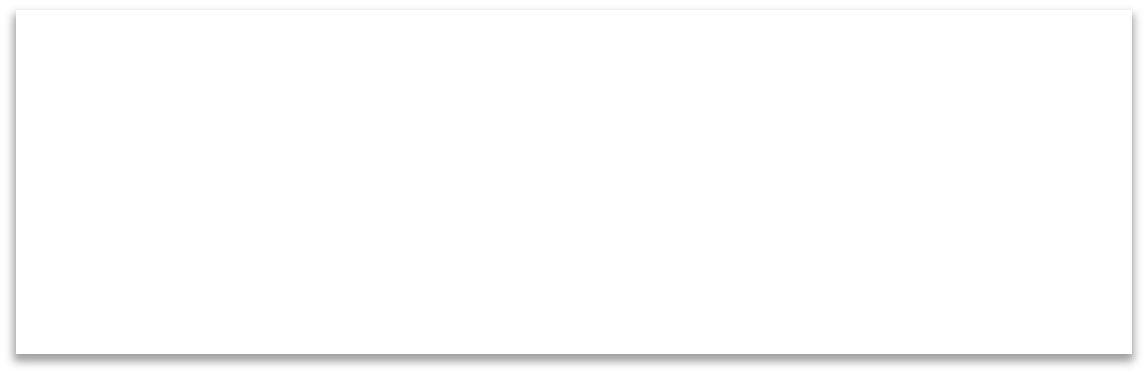 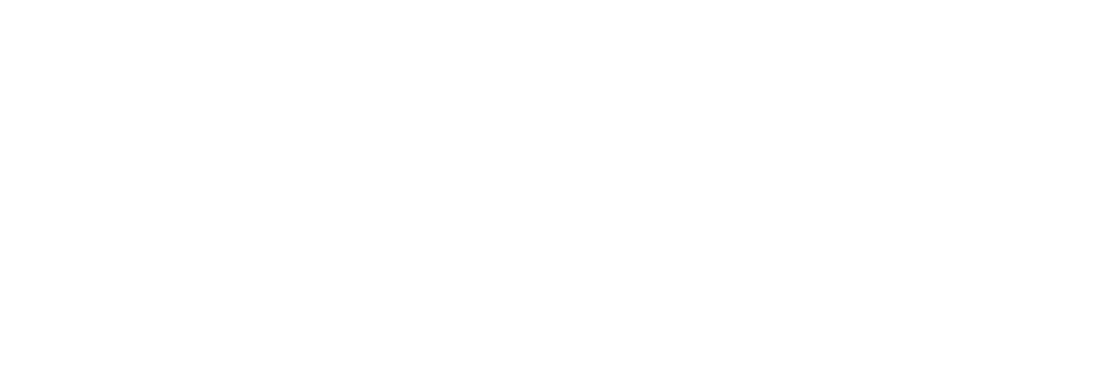 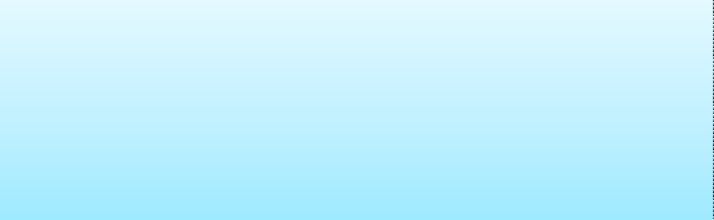 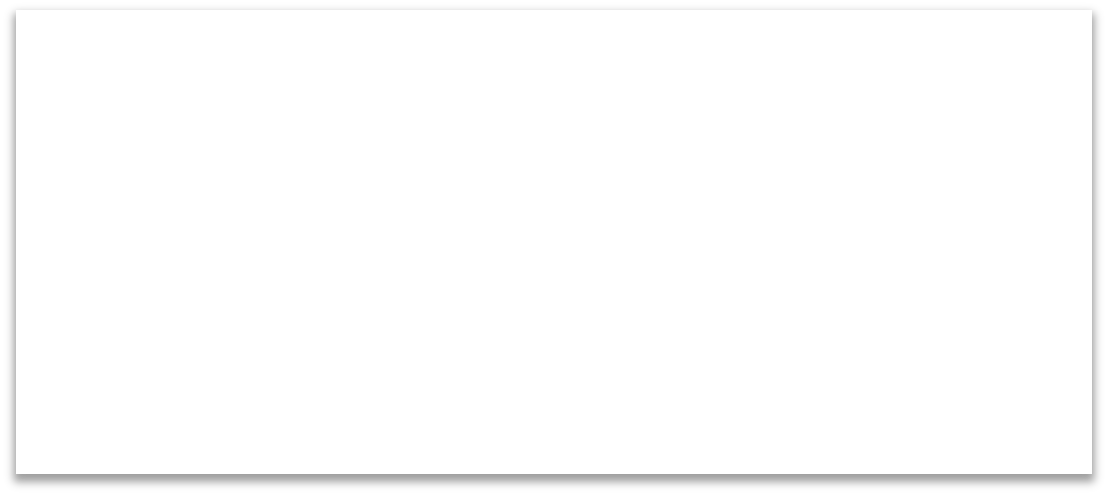 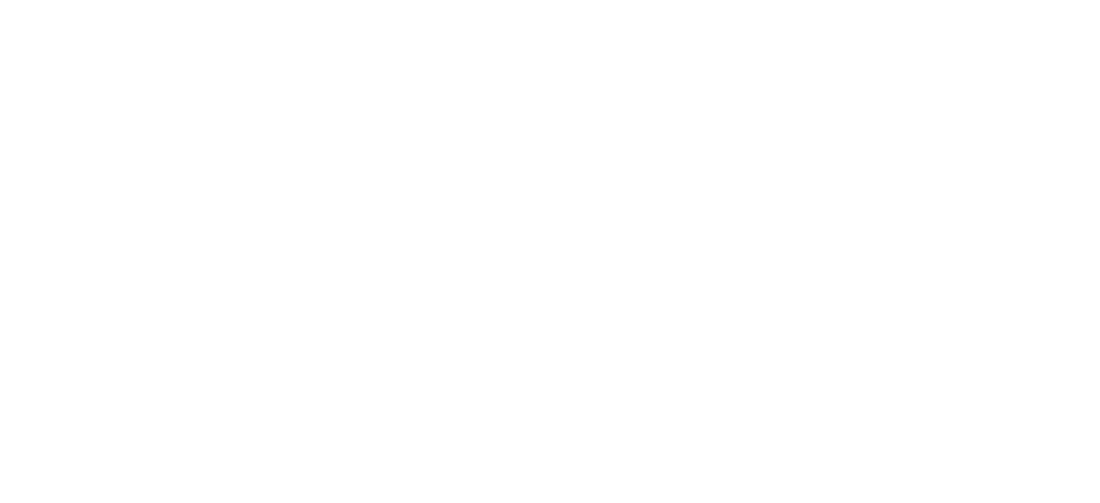 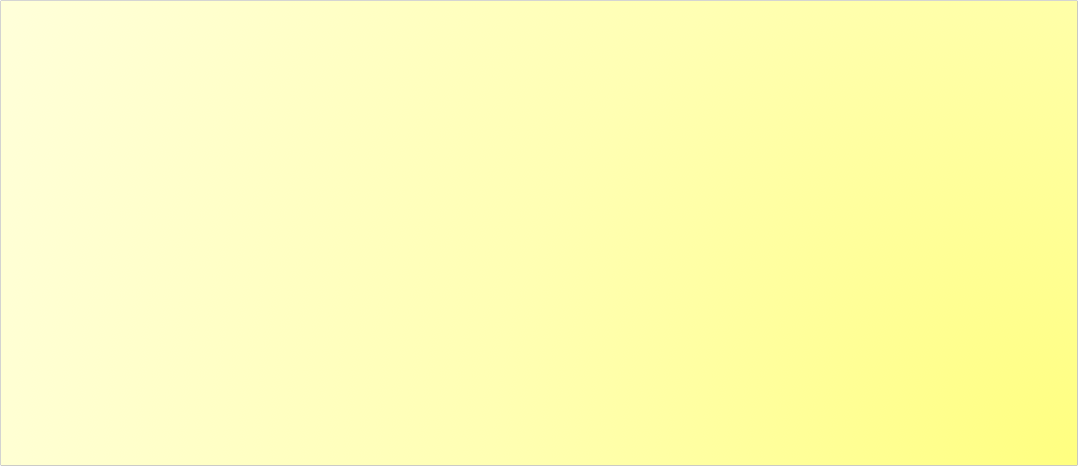 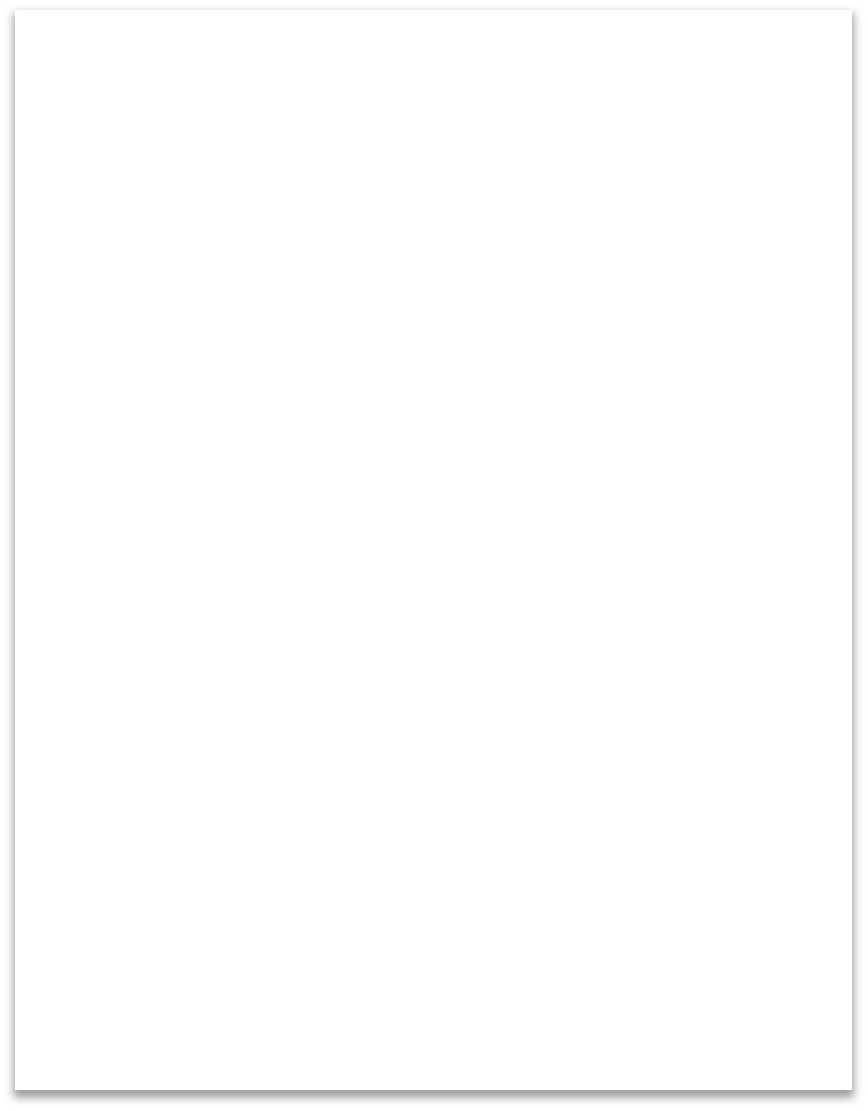 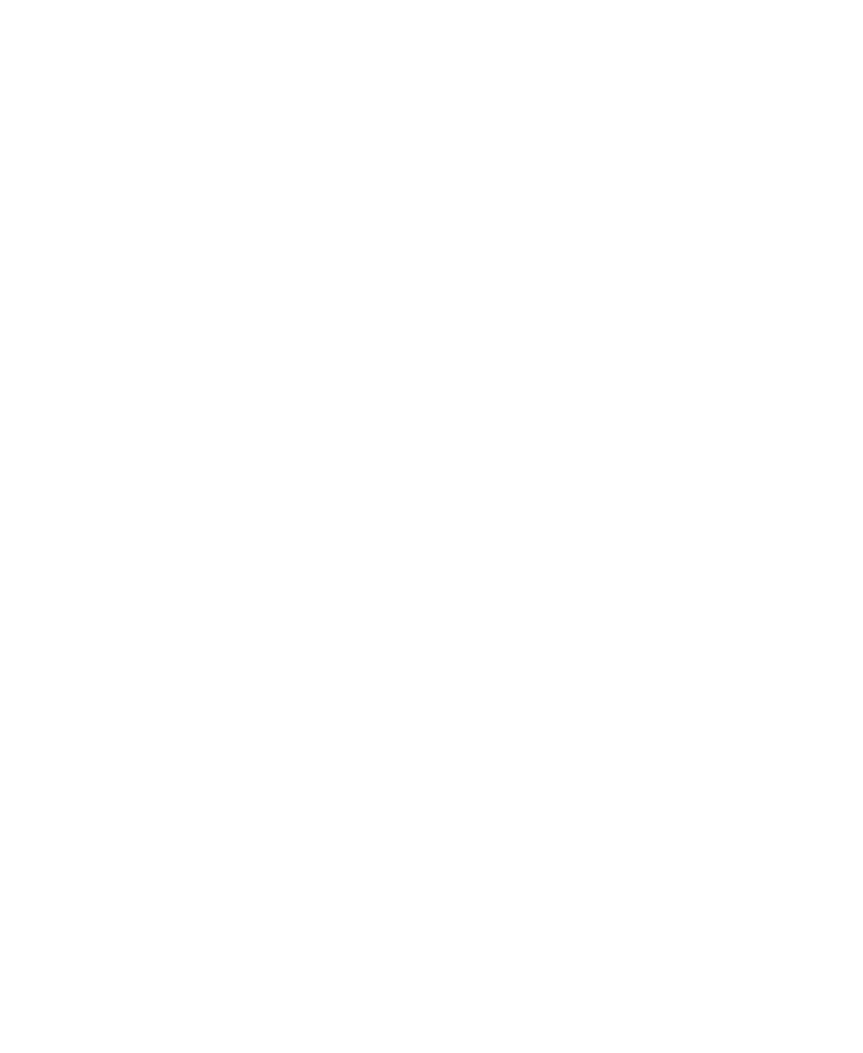 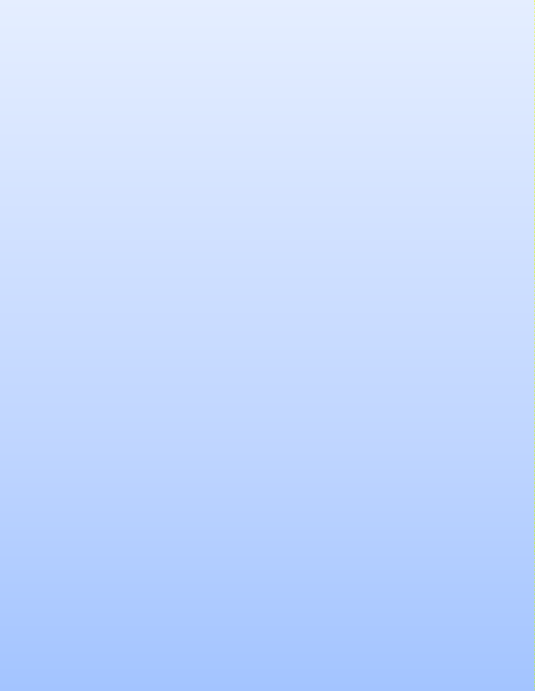 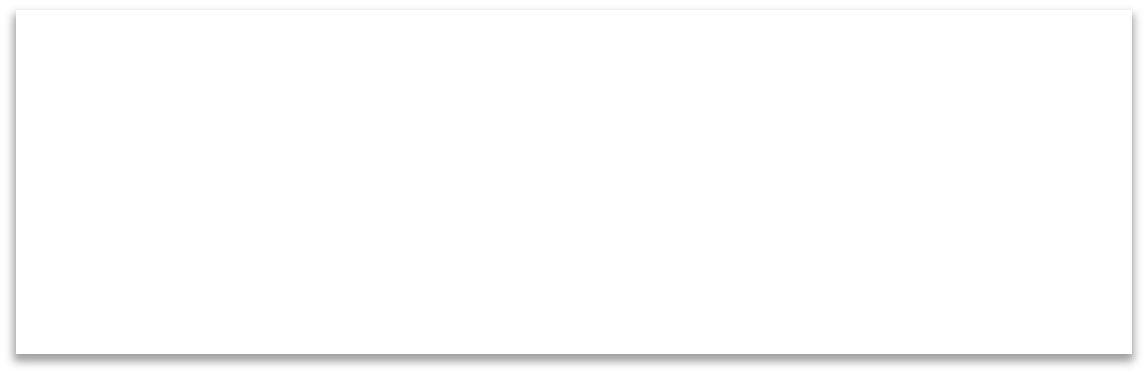 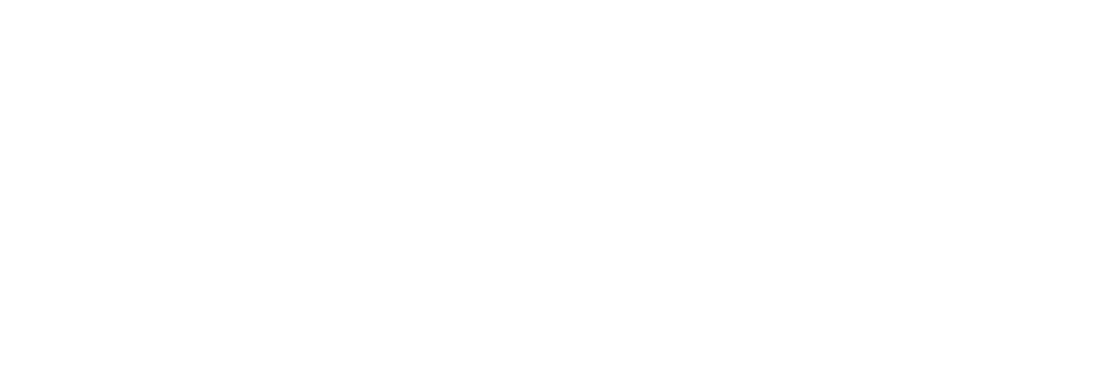 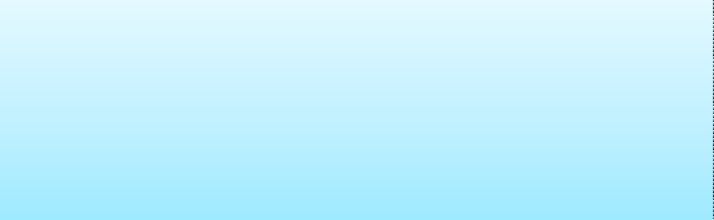 The Earth and Space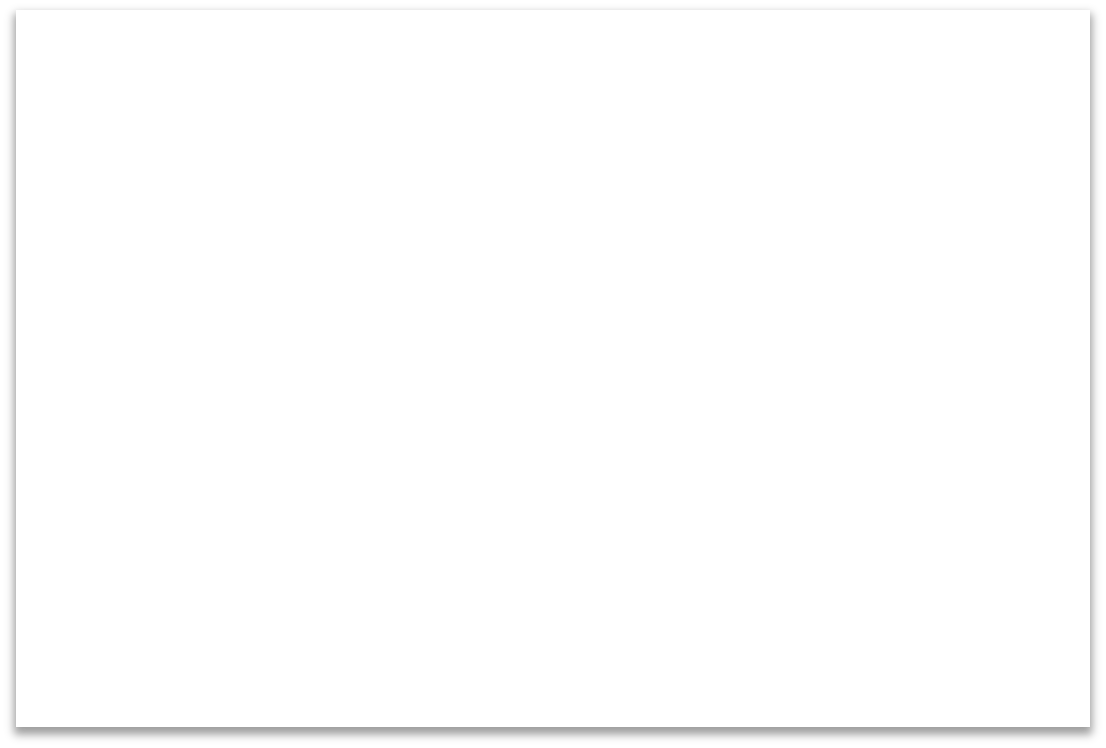 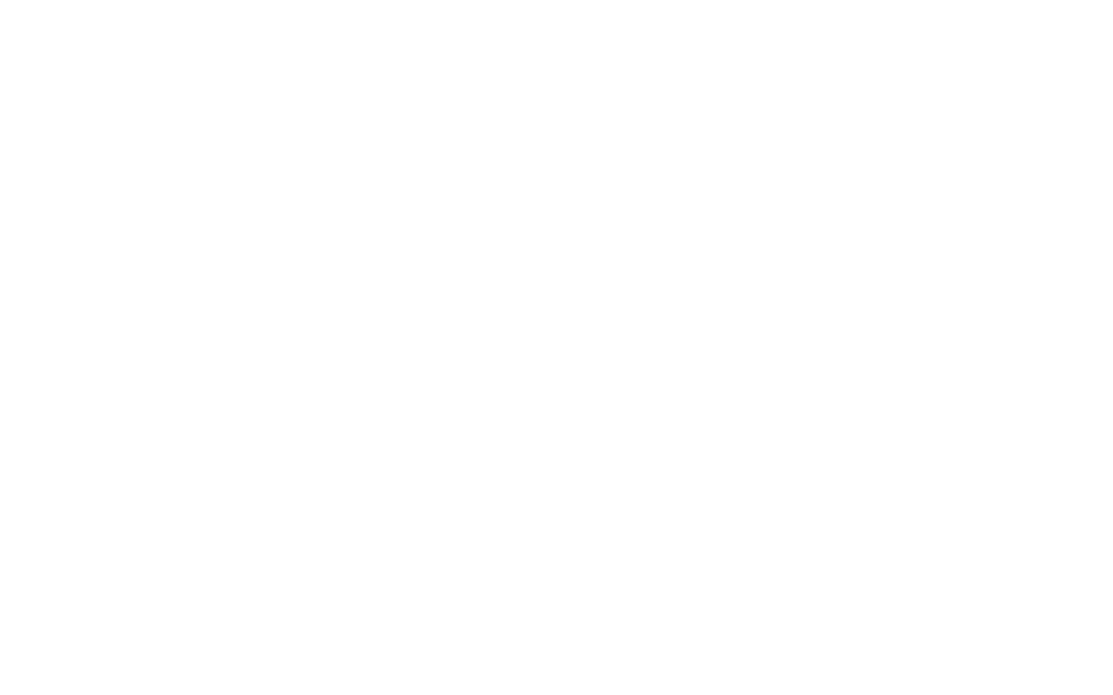 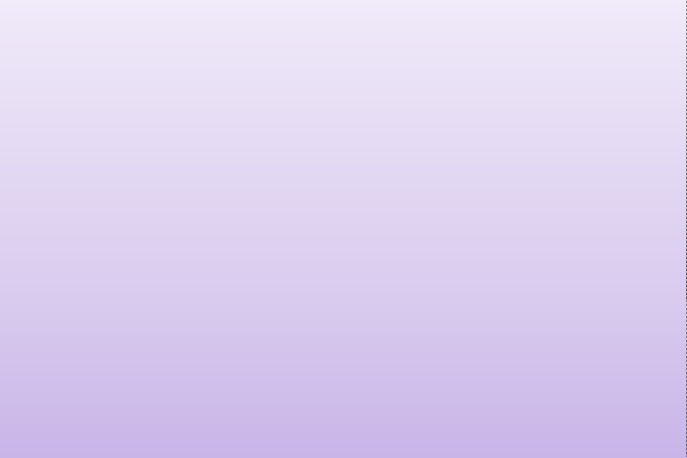 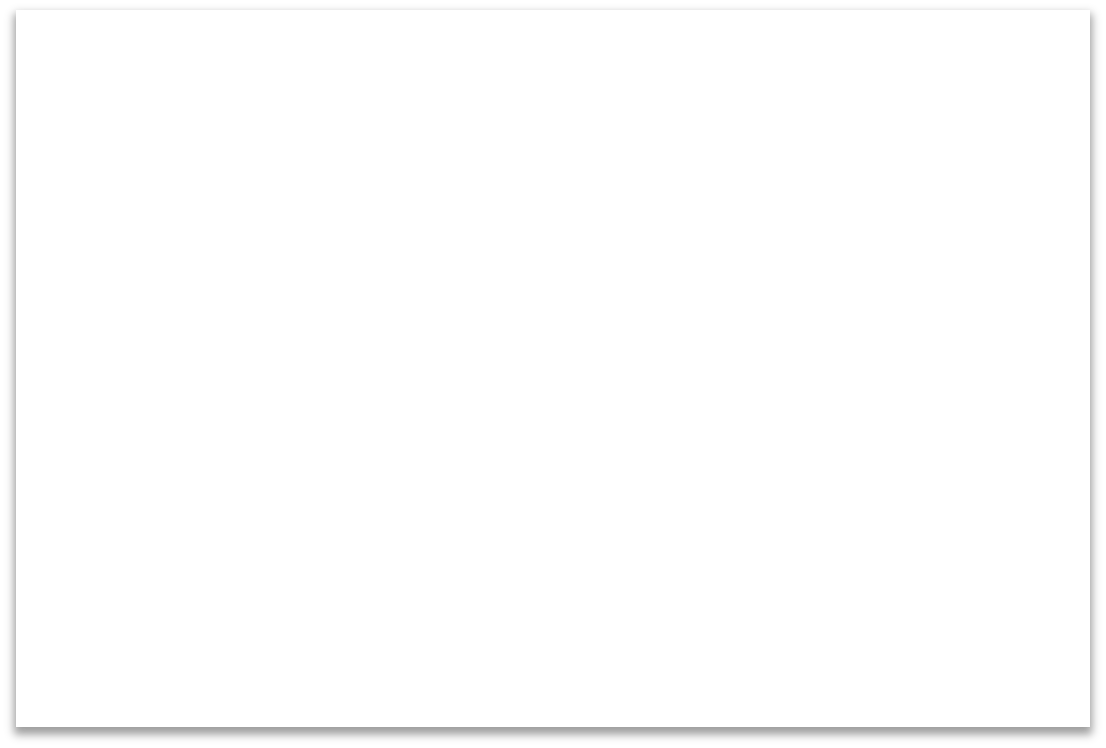 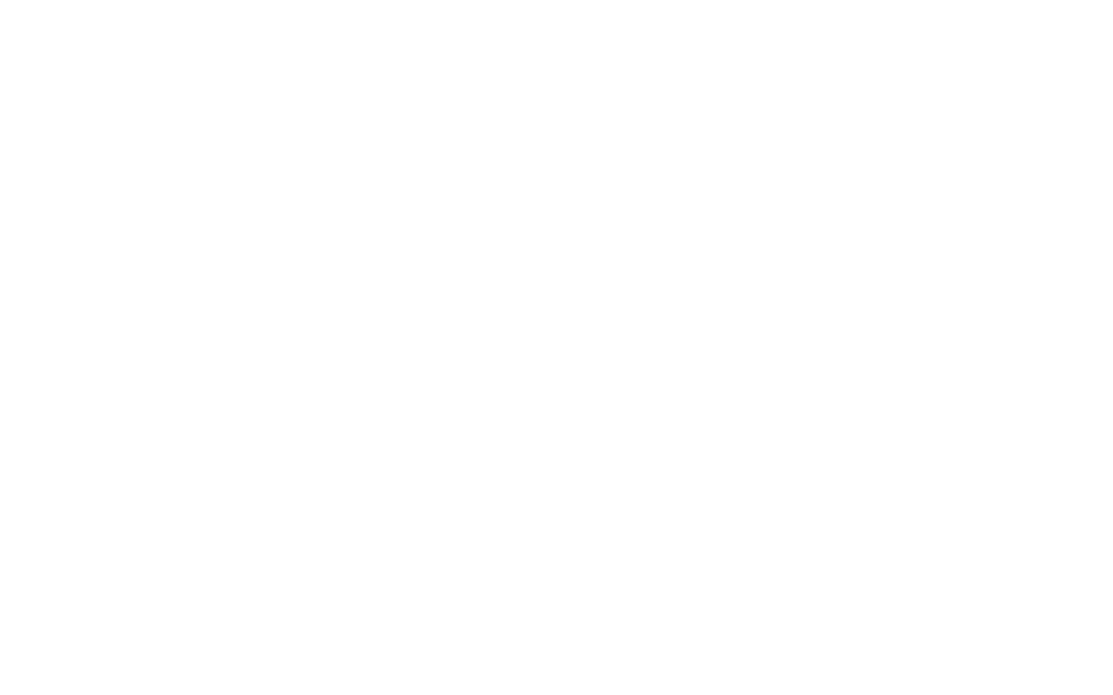 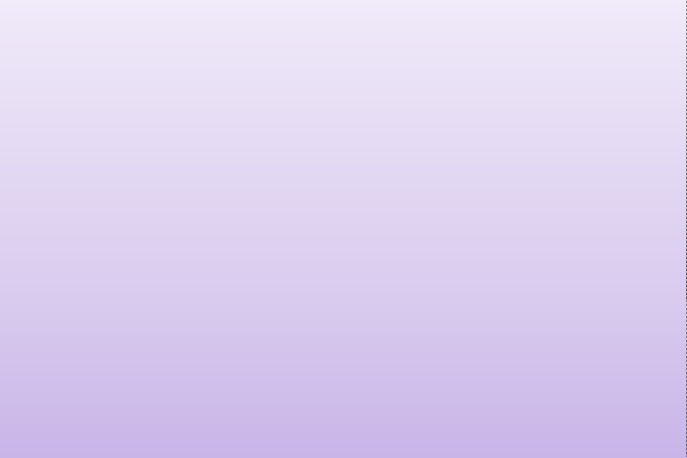 